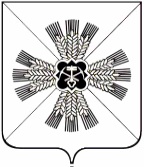 РОССИЙСКАЯ ФЕДЕРАЦИЯКЕМЕРОВСКАЯ ОБЛАСТЬПРОМЫШЛЕННОВСКИЙ МУНИЦИПАЛЬНЫЙ РАЙОНТАРАСОВСКОЕ СЕЛЬСКОЕ ПОСЕЛЕНИЕСОВЕТ НАРОДНЫХ ДЕПУТАТОВ ТАРАСОВСКОГО СЕЛЬСКОГО ПОСЕЛЕНИЯ 3-й созыв, 31-е заседаниеР Е Ш Е Н И Еот 05 июля  2017 № 69с.ТарасовоОб утверждении списка малообеспеченных граждан, о потребности в благотворительном топливе (гуманитарный уголь) на  2017 год  по Тарасовскому сельскому поселениюРассмотрев заявления малообеспеченных граждан, нуждающихся в обеспечении гуманитарным углем в 2017 году, Совет народных депутатов Тарасовского сельского поселения РЕШИЛ:Утвердить список малообеспеченных граждан, нуждающихся в обеспечении гуманитарным углем в 2017 году, согласно приложению №1.Настоящее решение подлежит обнародованию на информационном стенде администрации Тарасовского  сельского поселения и размещению в информационно-телекоммуникационной сети Интернет.Контроль за исполнением настоящего решения возложить на комиссию по социальным вопросам ( Ю.Н.Якубовского).                 Председатель     Совета народных депутатов Тарасовского сельского поселения                                 В.Г.Ланг                    ГлаваТарасовского сельского поселения                                 В.Г.ЛангПРИЛОЖЕНИЕк решению Совета  народных депутатов Тарасовского сельского поселенияот 05.07.2017 №69СПИСОКмалообеспеченных граждан, нуждающихся в обеспечении гуманитарным углем по Тарасовскому сельскому поселению в 2017 году.№ п/пФамилия, имя, отчествополучателя угляСоциальная категория1Карпухина Елизавета СергеевнаНеполная семья2.Карпухина Маргарита ЮрьевнаПолная семья